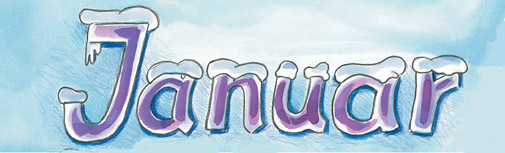 JEDILNIKPridržujemo si pravico do spremembe jedilnika, v primeru, da ni mogoče zagotoviti ustreznih živil.*- Označeni alergeni v živilihJEDILNIKPridržujemo si pravico do spremembe jedilnika, v primeru, da ni mogoče zagotoviti ustreznih živil.*- Označeni alergeni v živilihJEDILNIKPridržujemo si pravico do spremembe jedilnika, v primeru, da ni mogoče zagotoviti ustreznih živil.*- Označeni alergeni v živilihJEDILNIKPridržujemo si pravico do spremembe jedilnika, v primeru, da ni mogoče zagotoviti ustreznih živil.*- Označeni alergeni v živilihPONEDELJEK,  6. 1. 2020PONEDELJEK,  6. 1. 2020MalicaKosiloJogurtovo maslo, kruh  iz  kmečke  peči*(gluten pšenica, rž ima lahko sledi jajc, zrnje soje in izdelki iz nje, laktoze in sezamovo seme), hruškaKostna juha z ribano kašo*(gluten pšenica, jajce),  mesne kroglice  v  paradižnikovi omaki*(gluten pšenica),  pire  krompir*(laktoza), jabolkoPop. malica: ½ marmeladnega rogljiča*(gluten pšenica, zrnje soje , ima lahko sledi jajc, laktoze, oreškov in sezam. semena)Pop. malica: ½ marmeladnega rogljiča*(gluten pšenica, zrnje soje , ima lahko sledi jajc, laktoze, oreškov in sezam. semena)TOREK, 7. 1. 2020TOREK, 7. 1. 2020MalicaKosiloDelani kruh*(gluten pšenica, ječmen ima lahko sledi jajc, zrnje soje, laktoze, oreškov in sezam. semena), pečena klobasa, gorčica, sokBrokolijeva kremna juha*( gluten pšenica, laktoza), praženec *( gluten pšenica, laktoza, jajce), sadni kompotPop. malica: BananaPop. malica: BananaSREDA, 8. 1. 2020SREDA, 8. 1. 2020MalicaKosiloMoravski  kruh*(gluten pšenica,rž, zrnje soje,  ima lahko sledi jajc, laktoze in sezamovo seme), čičerikin namaz*(laktoza), sadni čajKostna juha z rezanci*(gluten pšenica, jajce), pečene puranje prsi, testenine s špinačno omako*(gluten pšenica, jajce, laktoza)Šolska shema: JabolkoŠolska shema: JabolkoPop. malica: Kruh s čokoladnim namazom*(laktoza, gluten pšenica in rž, ima lahko sledi jajc, soje in sezam. semena)Pop. malica: Kruh s čokoladnim namazom*(laktoza, gluten pšenica in rž, ima lahko sledi jajc, soje in sezam. semena)ČETRTEK, 9. 1. 2020ČETRTEK, 9. 1. 2020MalicaKosiloVečzrnata štručka*(gluten pšenica in rž, zrnje soje, ima lahko sledi laktoze, jajc, oreškov in sezam. semena), rezina sira*(laktoza), mandarina, šipkov čajGolaževa juha*(gluten pšenica), domače pecivo*(gluten pšenica, laktoza, jajce)Pop. malica: 100 % breskov sok,  polnozrnati piškoti* (gluten pšenica, laktoza, jajce, soja)Pop. malica: 100 % breskov sok,  polnozrnati piškoti* (gluten pšenica, laktoza, jajce, soja)PETEK, 10. 1. 2020PETEK, 10. 1. 2020MalicaKosilo Sladki trojček*( gluten pšenica, jajce, zrnje soje, laktoza, ima lahko sledi oreškov in sezam. semena), kakav*(laktoza)Juha  z  zvezdicami*(gluten pšenica, jajce), ocvrt ribji file*(ribe, jajce, gluten pšenica), krompirjeva solata s fižolom, jabolkoPop. malica:Mlečni desert * (laktoza)Pop. malica:Mlečni desert * (laktoza)PONEDELJEK, 13. 1. 2020PONEDELJEK, 13. 1. 2020MalicaKosiloGraham kruh*( gluten pšenica, zrnje soje, ima lahko sledi jajc, laktoze, oreškov in sezam. semena), mesni namaz,  kisle kumarice, čajBujta repa, dnevno  mešani  kruh*( gluten pšenica, rž ima lahko sledi jajc, laktoze in sezam. semena), marmorni kolač*( gluten pšenica, jajce) Pop. malica: Jabolčni krhlji, grisini *(gluten pšenica, ima lahko sledi jajc, soje, laktoze, oreškov in sezama)Pop. malica: Jabolčni krhlji, grisini *(gluten pšenica, ima lahko sledi jajc, soje, laktoze, oreškov in sezama)TOREK, 14. 1. 2020TOREK, 14. 1. 2020MalicaKosiloMlečna juha s hrenovko in krompirjem*(laktoza, gluten pšenica), dnevno  mešani  kruh*( gluten pšenica in rž, zrnje soje,  ima lahko sledi jajc, laktoze in sezam. semena), hruška, zeliščni čajCvetačna kremna juha*(gluten pšenica, jajce, laktoza), piščančji trakci v zelenjavni omaki, kus kus*(gluten pšenica, jajce), zelena solataPop. malica: Puding*(laktoza)Pop. malica: Puding*(laktoza)SREDA, 15. 1. 2020SREDA, 15. 1. 2020MalicaKosiloAjdov kruh*(gluten pšenica, rž ima lahko sledi jajc, soje, laktoze in sezam. semena), skutni namaz*(laktoza), čaj, ananasJuha z rezanci*(gluten pšenica, jajce), puranji dunajski*(gluten pšenica, jajce), riž, zelena solataŠolska shema: Kaki Šolska shema: Kaki Pop. malica: ½ sezamove pletenice*(gluten pšenica, sezam, ima lahko sledi jajc, zrnje soje in izdelke iz nje, laktoze, oreškov), čokoladno mleko*(laktoza)Pop. malica: ½ sezamove pletenice*(gluten pšenica, sezam, ima lahko sledi jajc, zrnje soje in izdelke iz nje, laktoze, oreškov), čokoladno mleko*(laktoza)ČETRTEK, 16. 1. 2020ČETRTEK, 16. 1. 2020MalicaKosiloMlečni zdrob s čokoladnim posipom*(gluten pšenica, laktoza), bananaJuha z zvezdicami*(gluten pšenica, jajce), lazanja*(laktoza, gluten pšenica, jajce),  kitajsko zelje, klementinaPop. malica: 100 %  jabolčni sok, masleni piškoti* (gluten pšenica, laktoza, jajce, soja)Pop. malica: 100 %  jabolčni sok, masleni piškoti* (gluten pšenica, laktoza, jajce, soja)PETEK, 17. 1. 2020PETEK, 17. 1. 2020MalicaKosilo Mini pizza*(gluten pšenica, ima lahko sledi jajc, zrnje soje, laktoza in sezamovo seme), šipkov čajRagu juha*( gluten pšenica, jajce), krompirjevi žganci (dödöli)*( laktoza, gluten pšenica), zelena solata, sadjePop. malica: Večzrnata štručka*(gluten pšenica in rž, zrnje soje, ima lahko sledi laktoze, jajc, oreškov in sezam. semena) z jogurtovim maslom*(laktoza)Pop. malica: Večzrnata štručka*(gluten pšenica in rž, zrnje soje, ima lahko sledi laktoze, jajc, oreškov in sezam. semena) z jogurtovim maslom*(laktoza)PONEDELJEK, 20. 1. 2020PONEDELJEK, 20. 1. 2020MalicaKosiloPisana pletenička*(gluten pšenica, zrnje soje , ima lahko sledi jajc, laktoze, oreškov in sezam. semena), kakav*(laktoza)Juha z zvezdicami*( gluten pšenica, jajce), pečena piščančja bedra, restan krompir, radičeva solataPop. malica: Sadna solataPop. malica: Sadna solataTOREK, 21. 1. 2020TOREK, 21. 1. 2020MalicaKosiloParadižnikovo zelje s klobaso*(gluten pšenica), domači  delani  kruh*(gluten pšenica in rž, ima lahko sledi jajc , zrnje soje, laktoze in sezam. semena)Ragu juha*(gluten pšenica, jajce), narastek iz prosene kaše *(gluten pšenica, laktoza), banana, sokPop. malica: Kruh z rezino šunke*(laktoza, gluten pšenica in rž, ima lahko sledi jajc, soje in sezam. semena)Pop. malica: Kruh z rezino šunke*(laktoza, gluten pšenica in rž, ima lahko sledi jajc, soje in sezam. semena)SREDA, 22. 1. 2020SREDA, 22. 1. 2020MalicaKosiloMakaroni s krompirjem *(gluten pšenica), rdeča pesa, planinski čajPasulj s prekajenim mesom*(gluten pšenica), rulada*(gluten pšenica, jajce),  jabolko, čaj Šolska shema: HruškaŠolska shema: HruškaPop. malica: Pinjenec (ananas) *(laktoza)Pop. malica: Pinjenec (ananas) *(laktoza)ČETRTEK, 23. 1. 2020ČETRTEK, 23. 1. 2020MalicaKosiloNavadni jogurt s prelivom iz svežega sadja in koruznimi kosmiči* (laktoza), žemljica* (gluten pšenica, zrnje soje, laktoza, ima lahko sledi jajc, oreškov in sezam. semena)Kostna juha*(gluten pšenica, jajce), hamburger *(gluten pšenica ima lahko sledi jajc, soje, laktoze, oreškov in sezam. semena),  jabolkoPop. malica: BananaPop. malica: BananaPETEK, 24. 1. 2020PETEK, 24. 1. 2020MalicaKosilo Kuhano jajce*(jajce),   moravski  kruh*(gluten pšenica,rž, zrnje soje in izdelki iz nje ima lahko sledi jajc, laktoze in sezam. semena), kislo zeljeKostna juha z rezanci*( gluten pšenica, laktoza), testenine s sirovo omako *( gluten pšenica, laktoza, laktoza), zelena solata s koruzoPop. malica: Lumpi mlečna rezina*(gluten pšenica, jajca, mleko, soja)Pop. malica: Lumpi mlečna rezina*(gluten pšenica, jajca, mleko, soja)PONEDELJEK, 27. 1. 2020PONEDELJEK, 27. 1. 2020MalicaKosiloPolnozrnata žemljica*(gluten pšenica, ječmen ima lahko sledi jajc, zrnje soje, laktoze, oreškov in sezam. semena), topljeni sir*(laktoza), čaj, ananasZelenjavna juha*(laktoza), puranji zrezek v gobovi omaki*(laktoza), riž, zelena solataPop. malica: Jabolko Pop. malica: Jabolko TOREK, 28. 1. 2020TOREK, 28. 1. 2020MalicaKosiloŠtručka s šunko in sirom*(gluten pšenica, zrnje soje, laktoza, ima lahko sledi jajc, oreškov in sezamovega semena), sok Juha z zvezdicami*( gluten pšenica),  mesna rižota, rdeča pesa, mandarinaPop. malica: Polnozrnati toast z maslom * (gluten pšenica, laktoza, jajce, soja)Pop. malica: Polnozrnati toast z maslom * (gluten pšenica, laktoza, jajce, soja)SREDA, 29. 1. 2020SREDA, 29. 1. 2020MalicaKosiloBeli kruh*( gluten pšenica, zrnje soje, laktoza, ima lahko sledi jajc, oreškov in sezam. semena), ribji namaz*(laktoza, ribe) , hruška, planinski čajKostna  juha*( gluten pšenica, jajce), svinjska pečenka, pražen krompir,  zelena solata s korenčkomŠolska shema: KiviŠolska shema: KiviPop. malica: Mlečni desert*(laktoza)Pop. malica: Mlečni desert*(laktoza)ČETRTEK, 30. 1. 2020ČETRTEK, 30. 1. 2020MalicaKosiloMlečni močnik s čokoladnim posipom*(gluten pšenica, laktoza), bananaBograč*(gluten pšenica), domači delani kruh *(gluten pšenica, rž, ima lahko sledi jajc in sezamovega semena), domače pecivo s skuto*(gluten pšenica, laktoza, jajce)Pop. malica: Kivi, masleni piškoti* (gluten pšenica, laktoza, jajce, soja)Pop. malica: Kivi, masleni piškoti* (gluten pšenica, laktoza, jajce, soja)PETEK, 31. 2. 2020PETEK, 31. 2. 2020MalicaKosilo Mesno-zelenjavna enolončnica*(gluten pšenica, jajce), domači  delani  kruh*(gluten pšenica in rž, ima lahko sledi jajc, soje, laktoze in sezam. semena), polnozrnati piškoti* (gluten pšenica, laktoza, jajce, soja), šipkov čajPrežganka*(gluten pšenica, jajce), s koruzno moko popečen ribji file*(ribe), radičeva solata s krompirjemPop. malica: ½ mini pizze*(gluten pšenica, laktoza, ima lahko sledi jajc,  soje, sezama)Pop. malica: ½ mini pizze*(gluten pšenica, laktoza, ima lahko sledi jajc,  soje, sezama)